GLAGOLI- NL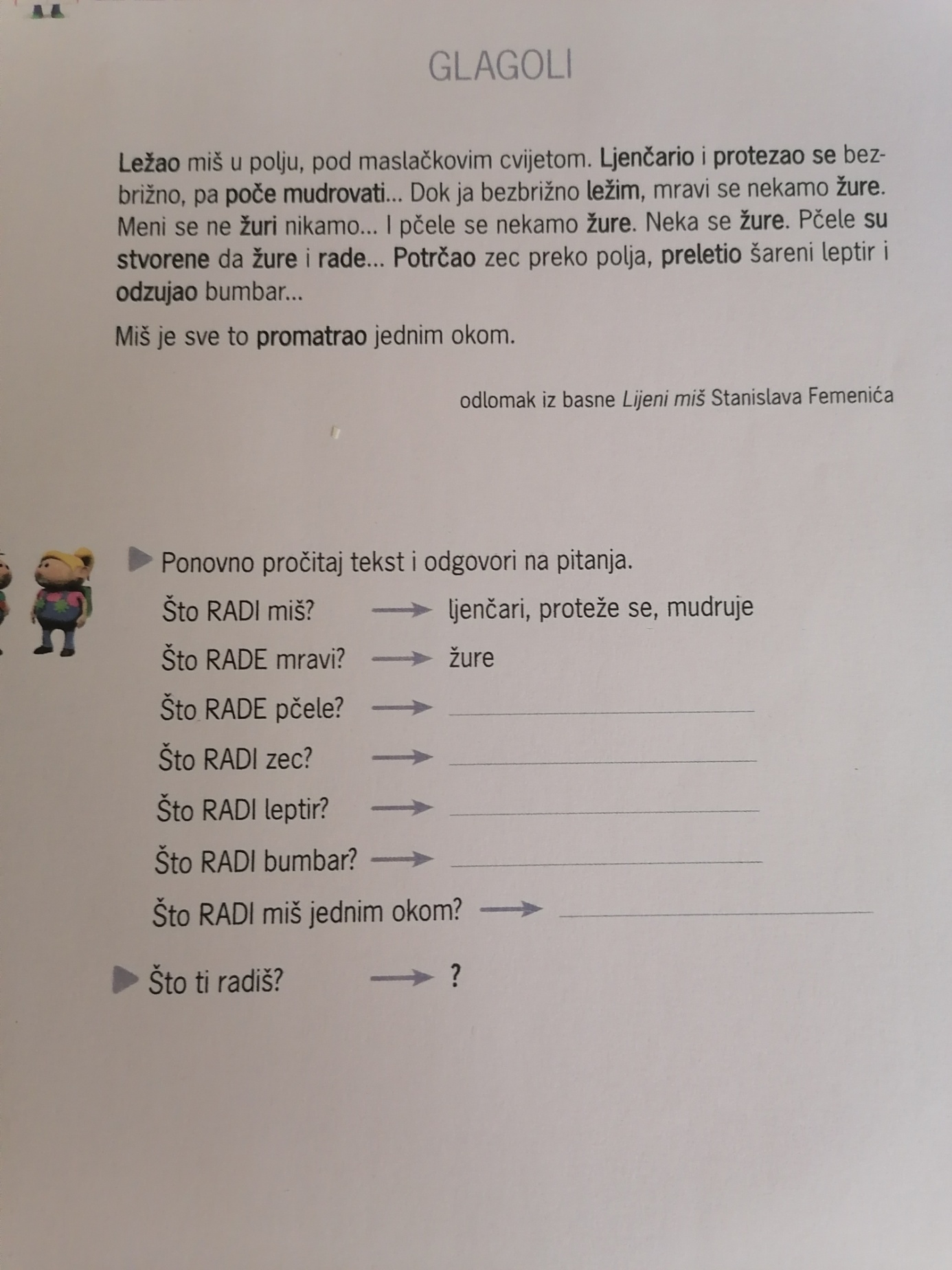 